CRITERIOS DE EVALUACIÓN Y CALIFICACIÓN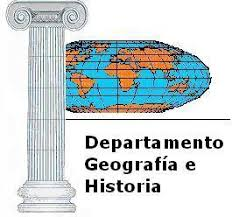 CURSO ACADÉMICO 2020/2021GEOGRAFÍA E HISTORIA 4º ESO1.-CRITERIOS DE EVALUACIÓN COMUNESa. Valorar que el alumno sitúe lo estudiado en el contexto histórico.b. Valorar que el alumno relacione diferentes fenómenos, hechos o conocimientos.c. Valorar que el alumno aplique lo aprendido a la vida cotidiana.d. Valorar la utilización, por el alumno de las diferentes fuentes de información.e. Valorar el interés del alumno por los acontecimientos mundiales.f. Valorar la actitud respetuosa del alumno con todos los miembros de la comunidad educativa.g. Valorar la actitud positiva en clase del alumnado: atención, interés, participación, corrección.h. Valorar la realización, de forma habitual, de ejercicios y trabajos encargados por el profesor de cada materia.i. Valorar el dominio básico de las destrezas instrumentales asociadas a la comunicación: comprensión y expresión oral y escrita.j. Valorar el dominio básico de las destrezas instrumentales asociadas a la lógica matemática y al dominio de las operaciones aritméticas.k. Valorar el dominio básico de las técnicas de estudio propias de cada materia.l. Valorar la madurez intelectual suficiente que le permita continuar estudios posteriores.m. Valorar las conexiones que el alumno realice entre diferentes materias.n. Valorar la curiosidad y el interés del alumno por aprender.2.-CRITERIOS DE EVALUACIÓN Y ESTÁNDARES DE EVALUACIÓN ASOCIADOSBloque 1. El siglo XVIII en Europa hasta 1789	1. Explicar las características del «Antiguo Régimen» en sus sentidos político, social y económico. 1.1. Distingue conceptos históricos como «Antiguo Régimen» e «Ilustración».2. Conocer los avances de la «revolución científica» desde el siglo XVII y XVIII.2.1. Aprecia los avances científicos y su aplicación a la vida diaria, y contextualiza el papel de los científicos en su propia época.2.2. Comprende las implicaciones del empirismo y el método científico en una variedad de áreas.	3. Conocer el alcance de la Ilustración como nuevo movimiento cultural y social en Europa y en América.		3.1. Describe las características de la cultura de la Ilustración y qué implicaciones tiene en algunas monarquías.	3.2. Establece, a través del análisis de diferentes textos, la diferencia entre el absolutismo y el parlamentarismo.			Bloque 2. La era de las revoluciones liberales1. Identificar los principales hechos de las revoluciones burguesas en Estados Unidos, Francia y España e Iberoamérica.1.1. Redacta una narrativa sintética con los principales hechos de alguna de las revoluciones burguesas del siglo XVIII, acudiendo a explicaciones causales, sopesando los pros y los contras.	2. Comprender el alcance y las limitaciones de los procesos revolucionarios del siglo XVIII.2.1. Discute las implicaciones de la violencia con diversos tipos de fuentes.	3. Identificar los principales hechos de las revoluciones liberales en Europa y en América.3.1. Redacta una narrativa sintética con los principales hechos de alguna de las revoluciones burguesas de la primera mitad del siglo XIX, acudiendo a explicaciones causales, sopesando los pros y los contras.	4. Comprobar el alcance y las limitaciones de los procesos revolucionarios de la primera mitad del siglo XIX, identificando la aportación de Andalucía al establecimiento de un Estado liberal en España y al cambio de modelo social, especificando los principales avances y problemáticas de la organización política y social del reinado de Isabel II, el Sexenio Revolucionario y de la Restauración. 		4.1. Sopesa las razones de los revolucionarios para actuar como lo hicieron.	4.2. Reconoce, mediante el análisis de fuentes de diversa época, el valor de las mismas no solo como información, sino también como evidencia para los historiadores.			Bloque 3. La Revolución Industrial1. Describir los hechos relevantes de la Revolución Industrial y su encadenamiento causal.1.1. Analiza y compara la industrialización de diferentes países de Europa, América y Asia, en sus distintas escalas temporales y geográficas.	2. Entender el concepto de «progreso» y los sacrificios y avances que conlleva2.1. Analiza los pros y los contras de la Primera Revolución Industrial en Inglaterra.	. 	2.2. Explica la situación laboral femenina e infantil en las ciudades industriales.	3. Analizar las ventajas e inconvenientes de ser un país pionero en los cambios		3.1. Compara el proceso de industrialización en Inglaterra y en los países nórdicos.	4. Analizar la evolución de los cambios económicos en España, a raíz de la industrialización parcial del país, valorando el papel de Andalucía en las primeras fases de la industrialización española e identificando los orígenes del atraso económico y de las principales manifestaciones de desigualdad social.4.1. Especifica algunas repercusiones políticas como consecuencia de los cambios económicos en España.	Bloque 4. El imperialismo del siglo XIX y la Primera Guerra Mundial1. Identificar las potencias imperialistas y el reparto de poder económico y político en el mundo en el último cuarto del siglo XIX y principios del XX.1.1. Explica razonadamente que el concepto «imperialismo» refleja una realidad que influirá en la geopolítica mundial y en las relaciones económicas transnacionales.	1.2. Elabora discusiones sobre eurocentrismo y globalización.2. Establecer jerarquías causales (aspecto, escala temporal) de la evolución del imperialismo.2.1. Sabe reconocer cadenas e interconexiones causales entre colonialismo, imperialismo y la Gran Guerra de 1914.3. Conocer los principales acontecimientos de la Gran Guerra, sus interconexiones con la Revolución Rusa y las consecuencias de los tratados de Versalles.	3.1. Diferencia los acontecimientos de los procesos en una explicación histórica de la Primera Guerra Mundial.	3.2. Analiza el nuevo mapa político de Europa.			3.3. Describe la derrota de Alemania desde su propia perspectiva y desde la de los aliados.	4. Esquematizar el origen, el desarrollo y las consecuencias de la Revolución Rusa.		4.1. Contrasta algunas interpretaciones del alcance de la Revolución Rusa en su época y en la actualidad.	5. Conocer los principales avances científicos y tecnológicos del siglo XIX, consecuencia de las revoluciones industriales.5.1. Elabora un eje cronológico, diacrónico y sincrónico, con los principales avances científicos y tecnológicos del siglo XIX.	6. Relacionar movimientos culturales como el Romanticismo, en distintas áreas, reconocer la originalidad de movimientos artísticos como el impresionismo, el expresionismo y otros -ismos en Europa6.1. Comenta analíticamente cuadros, esculturas y ejemplos arquitectónicos del arte del siglo XIX.	6.2. Compara movimientos artísticos europeos y asiáticos.			Bloque 5. La época de entreguerras (1919-1939)1. Conocer y comprender los acontecimientos, hitos y procesos más importantes del período de entreguerras, o las décadas 1919-1939, especialmente en Europa1.1. Analiza interpretaciones diversas de fuentes históricas e historiográficas de distinta procedencia.	1.2. Relaciona algunas cuestiones concretas del pasado con el presente y las posibilidades del futuro, como el alcance de las crisis financieras de 1929 y de 2008.			1.3. Discute las causas de la lucha por el sufragio de la mujer.	2. Estudiar las cadenas causales que explican la jerarquía causal en las explicaciones históricas sobre esta época, y su conexión con el presente.	2.1. Explica las principales reformas y reacciones a las mismas durante la II República española.	2.2. Explica las causas de la guerra civil española en el contexto europeo e internacional.	3. Analizar lo que condujo al auge de los fascismos en Europa.		3.1. Explica diversos factores que hicieron posible el auge del fascismo en Europa.	4. Explicar la crisis de la Restauración en España, señalando sus principales manifestaciones en Andalucía y cómo llevó a la implantación del régimen de la II República. 	5. Conocer las distintas etapas de la II República en España y Andalucía, valorando sus principales aportaciones al desarrollo social y político así como problemáticas.	6. Analizar las causas del estallido de la Guerra Civil, identificando sus principales fases tanto en España como en Andalucía y las razones de su desenlace. 	Bloque 6. Las causas y consecuencias de la Segunda Guerra Mundial (1939-1945)1. Conocer los principales hechos de la Segunda Guerra Mundial.1.1. Elabora una narrativa explicativa de las causas y consecuencias de la Segunda Guerra Mundial, a distintos niveles temporales y geográficos.	2. Entender el concepto de «guerra total».2.1. Reconoce la jerarquía causal (diferente importancia de unas causas u otras según las distintas narrativas).	3. Diferenciar las escalas geográficas en esta guerra: europea y mundial.3.1. Da una interpretación de por qué acabó antes la guerra europea que la mundial.	3.2. Sitúa en un mapa las fases del conflicto.	4. Entender el contexto en el que se desarrolló el holocausto en la guerra europea y sus consecuencias.		4.1. Reconoce la significación del holocausto en la historia mundial.5. Organizar los hechos más importantes de la descolonización de posguerra en el siglo XX.	5.1. Describe los hechos relevantes del proceso descolonizador.	6. Comprender los límites de la descolonización y de la independencia en un mundo desigual.6.1. Distingue entre contextos diferentes del mismo proceso, por ejemplo África subsahariana (décadas de los 50-60) y la India (1947).	Bloque 7. La estabilización del capitalismo y el aislamiento económico del bloque soviético1. Entender los avances económicos de los regímenes soviéticos y los peligros de su aislamiento interno, y los avances económicos del «Welfare State» en Europa.1.1. Utilizando fuentes históricas e historiográficas, explica algunos de los conflictos enmarcados en la época de la Guerra Fría.	1.2. Explica los avances del «Welfare State» en Europa.			1.3. Reconoce los cambios sociales derivados de la incorporación de la mujer al trabajo asalariado.2. Comprender el concepto de «Guerra Fría» en el contexto de después de 1945, y las relaciones entre los dos bloques, USA y URSS.			2.1. Describe las consecuencias de la guerra de Vietnam.	3. Explicar las causas de que se estableciera una dictadura en España, tras la Guerra Civil, y cómo fue evolucionando esa dictadura desde 1939 a 1975.3.1. Discute cómo se entiende en España y en Europa el concepto de memoria histórica.	4. Comprender el concepto de crisis económica y su repercusión mundial en un caso concreto.4.1. Compara la crisis energética de 1973 con la financiera de 2008.	Bloque 8. El mundo reciente entre los siglos XX y XXI1. Interpretar procesos a medio plazo de cambios económicos, sociales y políticos a nivel mundial1.1. Interpreta el renacimiento y el declive de las naciones en el nuevo mapa político europeo de esa época.	1.2. Comprende los pros y contras del Estado del bienestar.2. Conocer las causas y consecuencias inmediatas del derrumbe de la URSS y otros regímenes soviéticos			2.1. Analiza diversos aspectos (políticos, económicos, culturales) de los cambios producidos tras el derrumbe de la URSS.	3. Conocer los principales hechos que condujeron al cambio político y social en España después de 1975, y sopesar distintas interpretaciones sobre ese proceso, incidiendo en cómo se reflejaron las principales fuerzas de cambio social y político en Andalucía.3.1. Compara interpretaciones diversas sobre la Transición española en los años setenta y en la actualidad.	3.2. Enumera y describe algunos de los principales hitos que dieron lugar al cambio en la sociedad española de la Transición: coronación de Juan Carlos I, Ley para la Reforma Política de 1976, Ley de Amnistía de 1977, apertura de Cortes constituyentes, aprobación de la Constitución de 1978, primeras elecciones generales, creación del Estado de las autonomías, etc.			3.3. Analiza el problema del terrorismo en España durante esta etapa (ETA, GRAPO, Terra Lliure, etcétera): génesis e historia de las organizaciones terroristas, aparición de los primeros movimientos asociativos en defensa de las víctimas, etc. 4. Entender la evolución de la construcción de la Unión Europea.			4.1. Discute sobre la construcción de la Unión Europea y de su futuro.	5. Elaborar un trabajo de investigación, empleando para ello las tecnologías de la información y la comunicación, ya sea de manera individual o colectiva, sobre la lucha por la liberación de la mujer y el reconocimiento de sus derechos cívico-políticos y socioeconómicos, respetando las normas básicas de presentación, edición y exposición de los contenidos de acuerdo así como de tratamiento y uso de las fuentes de acuerdo a los procedimientos de trabajo de las ciencias sociales. 	Bloque 9. La revolución tecnológica y la globalización a finales del siglo XX y principios del XXI1. Definir la globalización e identificar algunos de sus factores.1.1. Busca en la prensa noticias de algún sector con relaciones globalizadas y elabora argumentos a favor y en contra.	2. Identificar algunos de los cambios fundamentales que supone la revolución tecnológica.2.1. Analiza algunas ideas de progreso y retroceso en la implantación de las recientes tecnologías de la información y la comunicación, a distintos niveles geográficos.	3. Reconocer el impacto de estos cambios a nivel local, regional, nacional y global, previendo posibles escenarios más y menos deseables de cuestiones medioambientales transnacionales y discutir las nuevas realidades del espacio globalizado y describiendo las diversas vías de interacción (políticas, socioeconómicas y culturales) de Andalucía con el resto del mundo.3.1. Crea contenidos que incluyan recursos como textos, mapas, gráficos, para presentar algún aspecto conflictivo de las condiciones sociales del proceso de globalización.	4. Realizar un estudio de caso, ya sea de manera individual o en grupo, sobre un foco de conflicto determinado, incidiendo en las posibles vías de solución para el mismo y empleando para ello diversidad de fuentes. Tanto la recopilación de la información como la organización y presentación de los contenidos deberán apoyarse en un uso intensivo de las tecnologías de la información y la comunicación.	Bloque 10. La relación entre el pasado, el presente y el futuro a través de la historia y la geografía.1. Reconocer que el pasado «no está muerto y enterrado», sino que determina o influye en el presente y en los diferentes posibles futuros y en los distintos espacios.1.1. Plantea posibles beneficios y desventajas para las sociedades humanas y para el medio natural de algunas consecuencias del calentamiento global, como el deshielo del Báltico.	1.2. Sopesa cómo una Europa en guerra durante el siglo XX puede llegar a una unión económica y política en el siglo XXI.			1.3. Compara (en uno o varios aspectos) las revoluciones industriales del siglo XIX con la revolución tecnológica de finales del siglo XX y principios del XXI.			2. Sintetizar la responsabilidad de la ciudadanía en el siglo XXI ante el reto de la mejora del sistema de gobierno democrático así como frente a otras problemáticas de orden económico, social y medioambiental, y las vías de participación, movilización y respuesta frente a ellas disponibles según la experiencia histórica acumulada, y exponer las formas de discriminación, exclusión e intolerancia existentes en el mundo actual y las vías de participación, movilización y respuesta ante las mismas a las que puede recurrir la ciudadanía. 	3.-CRITERIOS DE CALIFICACIÓN E INSTRUMENTOS DE CALIFICACIÓNPara obtener la nota final de un alumno/a se valorará:CONTENIDOS:▪ Pruebas escritas.Los exámenes se realizarán cada tema. No se podrá hacer  la nota media  entre dichas pruebas si al menos no se obtiene un 3,5 en cada una de ellas. Corresponde al 60% de la nota.▪ Notas de clase y realización de las tareas  en el cuaderno. El cuaderno resultará fundamental para el seguimiento del trabajo por parte del profesor. Dicho cuaderno es obligatorio y podrá  será revisado por el profesor en cualquier momento.El cuaderno y la actitud y participación en clase supondrán un 40% de la nota. En este apartado se evalúan las actitudes que se señalan más abajo.ACTITUDES:▪ Trabajo diario, tanto dentro como fuera del aula.▪ Comportamiento.▪ Total  participación  y  actitud ante el aprendizaje (20%) de la nota final.Otras consideraciones importantes a la hora de evaluar:Partiendo de la base de que en todas las materias del currículo, se debe fomentar especialmente la competencia referida a la expresión oral y escrita, la ortografía va a ser  tenida muy en cuenta, corregida y calificada en todos los trabajos, exámenes etc. del alumnado.Los alumnos con evaluaciones pendientes  y que muestren actitud positiva de esfuerzo y superación, podrán tener recuperaciones extraordinarias, antes de las recuperaciones finales. Se trabajará individualmente con los alumnos con deficiencias de comprensión, expresión, ortografía, etc., encargándoles actividades especiales de refuerzo.